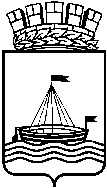 Муниципальное автономное дошкольное образовательное учреждение  детский сад №65 города ТюмениКонсультация  для родителей на тему: «Водоёмы и их обитатели»Подготовила: воспитательШомесова Татьяна Ивановнаг. Тюмень 2019Уважаемые родители!Расскажите ребёнку о рыбах (морских, пресноводных, аквариумных).Обратите внимание на особенности проживания, питания, строения и дыхания рыб.Ответьте на вопросы: Что у рыб вместо ног? Почему они могут дышать в воде?Рассмотрите с ребёнком иллюстрации рыб.Расскажите об аквариумных рыбках, их названиях, способах ухода за ними.Объясните ребёнку, кто такой рыболов и почему он так назван? (Ловит рыбу.)Объясните ребёнку, почему так говорят: «Молчит как рыба». Упражнения на развитие речи: Упражнение «Подбери признак»Рыбка (какая?) – аквариумная, речная, красивая, яркая, серебристая, тихая, спокойная, … и т. д. Упражнение «Назови, чей плавник, чей хвост, чья голова, чье туловище?» (образование притяжательных прилагательных): у щуки голова - щучья, хвост - ... , плавник - ... , туловище - ... и т. д. Упражнение «Сосчитай рыбок» (согласование имён существительных с числительными): одна рыбка, две рыбки, три рыбки, четыре рыбки, пять рыбок; один окунь, два …, пять … и т. д. Дидактическая игра «Выбери нужное действие» (понимание значений глаголов с приставками).Рыбка к камню... (отплыла, подплыла). Рыбка от берега... (переплыла, отплыла). Рыбка всю реку... (вплыла, переплыла).Подобрать родственные слова.Рыба - рыбка, рыбёшка, рыбак, рыбалка, рыболов, рыбный, рыбачий. Ответить на вопросы:Как называется суп из рыбы? (Уха)Чем ловят рыбу? (Удочкой, сетью, неводом)Кто такие мальки? (Рыбкины детки)Вспомнить сказки, в которых встречаются водные жителиСказка о рыбаке и рыбкеРусалочкаАйболитПутаницаМойдодырПо щучьему велениюСадкоВыучите с детьми стихотворение:ПрудНа закате дремлет пруд.
По воде круги плывут –
Это маленькие рыбки
Разыгрались там и тут.
Любо им водой плеснуть,
Чешуей на миг блеснуть, -
Рыбкам выпрыгнуть на воздух
Всё равно, что нам нырнуть.
Е. СтюартУспехов Вам!